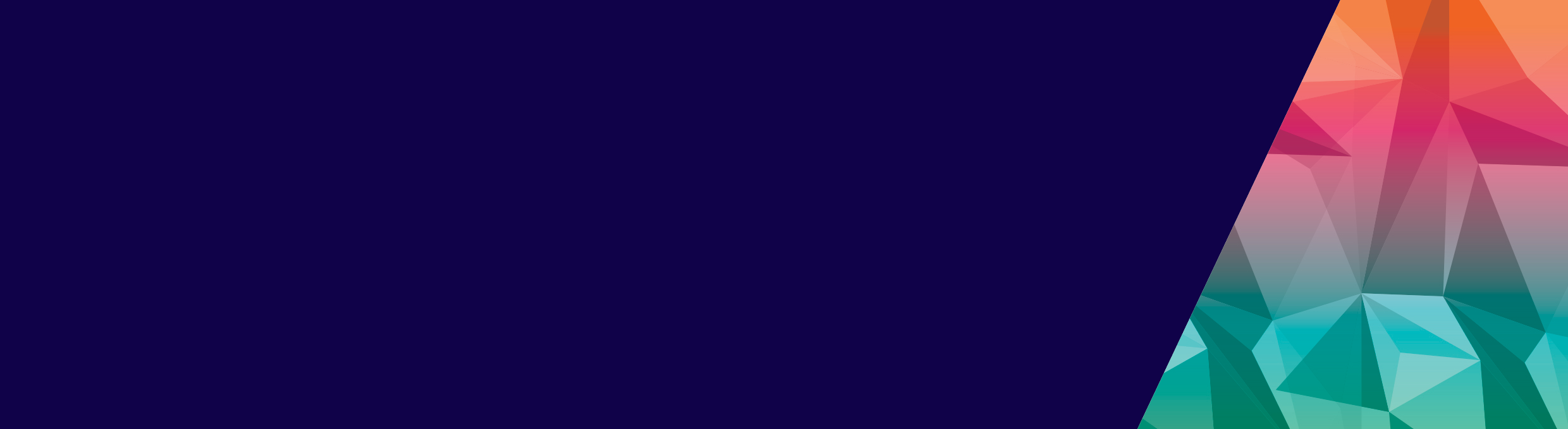 إن اتخاذ قرار بفتح مصلحة تجارية للمألكولات لمشاركة حبك للطعام ومهارات الطهي مع الناس، هو أمر مشوّق. ‏من المهم أن تكون على دراية بالاعتبارات الكثيرة والخطوات المعنية بها قبل أن تستطيع البدء ببيع مأكولاتك.‏يحدد قانون المأكولات في فيكتوريا القواعد للتأكد من أن المأكولات المعروضة للبيع في فيكتوريا سليمة للأكل.‏إن معرفة القواعد التي تغطي كيفية التعامل بأنواع مختلفة من المأكولات المعروضة للبيع و حفظها وإعدادها بشكل سليم هي مسألة أساسية.‏ المكان الجيد للبدء هو زيارةموقع دائرة الصحة والخدمات الإنسانية، حيث يمكنك العثور على مجموعة من المعلومات المناسبة حول الاعتبارات الرئيسية التي يجب أخذها لدى البدء بمصلحة تجارية للمأكولات.‏ما أن تعرف المزيد عمّا يمكن توقعه لدى البدء بمصلحة تجارية للمأكولات، فإن التواصل مع بلديتك المحلية فكرة جيدة.‏عبر الاتصال بالبلدية أو زيارتها، يمكنك التحدث مع موظف الصحة البيئية، المعروف بـ ‏EHO، الذي يمكنه إرشادك حول اعتبارات السلامة الخاصة بالمأكولات.‏ ولكي تتابع العملية، يجب أن تلتزم بالتشريعاتفي قانون المأكولات في فيكتوريا والنظام الأسترالي النيوزيلندي لمعايير المأكولات.‏ التحضير هو عامل رئيسي لدى البدء بمصلحة تجارية للمأكولات.‏أن تكون منظماً منذ البداية عبر القيام بمهام متعددة في وقت واحد، قد يعني أنك ستكون قادراً على فتح مصلحتك التجارية من دون تأخيرات لا داعي لها.‏إذا كنت تفكر بإدارة مصلحة تجارية للمأكولات من‏ مطبخ منزلك، يجب أن تتأكد من أن مطبخك مناسب، وأن لديك المهارات الصحيحة للتعامل بالمأكولات للتأكد من أنه يتم التعامل بالمأكولات بشكل سليم.‏يجب أن يكون مطبخ المنزل قادراً على التعامل بالمأكولات وإعدادها بشكل سليم مثل المطبخ أو المكان التجاري.‏ يجب أن تناقش نوع المأكولات التي ستُعدّها،ولمن تبيعها، مع الـ ‏EHO‏ في بلديتك المحلية.‏قد يعني ذلك أنك ستضطر لإجراء تعديلات أو تحسينات للتأكد من أن مطبخك يستوفي معايير سلامة المأكولات.‏ مثلاً، قد تحتاج لتركيب مغسلة منفصلة.‏ يمكن التفكير بأي تحسينات ضرورية لدى القيام بالإجراءات الأخرى.‏إذا لم تكن متأكداً من أي تحسينات في المطبخ، لا تتردد في إطلاع بلديتك المحلية عليها قبل القيام بها.‏ وبحسب نوع المأكولات التي تود أن تبيعها، فقد تحتاج إلى تطوير برنامج لسلامة المأكولات، والحصول على شهادة "مشرف على سلامة المأكولات"‏ التي تُظهر أن لديك الكفاءات المطلوبة لسلامة المأكولات من منظمة تدريب مسجلة.‏قد يكون ذلك أنت أو أحد كبار الموظفين.‏يحتوي موقع الدائرة على مزيد من المعلومات حول كيفية الحصول على هذه الشهادات.‏سيأتي الـ ‏EHO‏ المكلّف لتفتيش المبنى،‏وإذا استوفى كل الشروط، فإنه يصادق على تسجيلك.‏إذا تم بيع المأكولات في مكان آخر غير المكان الذي تم إعدادها أو طهيها فيه، فيجب أن يستوفي المكانان كل الشروط المطلوبة.‏بالإضافة إلى تسجيل مقر مصلحتك المنزلية لدى البلدية، تحتاج أيضاً لتقديم طلب، إمّا عبر الإنترنت أو شخصياً،للحصول على إفادة تجارية قبل أن تبدأ ببيع المأكولات لفعالية ما.‏عندما يتم بيع مأكولاتك للناس، قد يقوم الـ ‏EHO‏ بعمليات تفتيش من وقت لآخر ‏ للتأكد من أن مصلحتك التجارية للمأكولات تبقى ملتزمة بالقانون والنظام.‏تأكد من وجود موظفين في المبنى يكونون من ذوي المعرفة والمهارة في سلامة المأكولات.‏يُعتبر البرنامج المجاني للدائرة الخاص بالتدريب على التعامل بالمأكولات والمتوافر على الإنترنت، والمعروف بـ ‏DoFoodSafely، مورداً جيداً.‏من مسؤولياتك التأكد من أن المأكولات المباعة سليمة للأكل وخالية من أي تلوث.‏سلامة المأكولات أمر رائع للمصلحة التجارية، لزبائنك، ولك أيضاً.‏إدارة الأعمال الغذائيةالصفحة الرئيسية نسخة طبق الأصلJuly 2020To receive this publication in an accessible format phone 1300 364 352, using the National Relay Service 13 36 77 if required, or email the Food Safety Reforms inbox <foodsafetyreforms@dhhs.vic.gov.au>Authorised and published by the Victorian Government, 1 Treasury Place, Melbourne.© State of Victoria, Australia, Department of Health and Human Services September 2019.